INSURANCE DECLARATION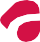 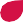 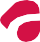 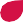 NAME: _____________________________________________	DATE: _________________Select your required cover:Itemise and value your goodsUse the List below to itemise the value of your goods. When itemising the value of your goods:If you have selected Replacement Cost cover, ensure that you itemise the cost of new goods of similar type. If you have selected Market Value Cover, itemise their replacement cost less a reasonable allowance for age, condition, wear and tear and depreciation.Valuables: Please list and value any antique, curio, piece of jewellery, plate, precious object, work of art, fine art, medal, money, coin, stamp, collection of items, fur, piece of precision equipment or professionally packed carton by the removal company whose value exceeds $1,000 in the table below. Attach a detailed inventory if you need more space.Declaration: I declare that the above values are correct to the best of my knowledge and that I have informed the Removal Company about anything  which could affect the risk. I have received a copy of the FSG, Policy Wording and PDS.     SIGNATURE 		DATE 	CHALC Enterprises Pty Ltd atf The G Bee Business Trust Trading as Noosa Van Lines is an authorized representative of Cowden ( VIC ) Pty Ltd which holds Australian Financial Services License No 245658.INSURANCE DECLARATION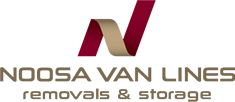 NAME: _____________________________________________	DATE: _________________Select your required cover:Total value your goodsUse the tables below to itemise the value of your Valuables (as defined below), as well as your Pre-Paid Removal Costs/Deposits and Total Value of all other goods. When considering the value of your goods:If you have selected Replacement Cost cover, ensure that you value your goods at the cost of new goods of similar type. If you have selected Market Value Cover, value your goods at their replacement cost less a reasonable allowance for age, condition, wear and tear and depreciation.Valuables: Please list and value any antique, curio, piece of jewellery, plate, precious object, work of art, fine art, medal, money, coin, stamp, collection of items, fur, piece of precision equipment or professionally packed carton by the removal company whose value exceeds $1,000 in the table below. Attach a detailed inventory if you need more space.Pre-Paid Removal Costs/Deposits:All Other Goods:Declaration: I declare that the above values are correct to the best of my knowledge and that I have informed the Removal Company about anything  which could affect the risk. I have received a copy of the FSG, Policy Wording and PDS.SIGNATURE 		DATE 	CHALC Enterprises Pty Ltd atf The G Bee Business Trust Trading as Noosa Van Lines is an authorized representative of Cowden ( VIC ) Pty Ltd which holds Australian Financial Services License No 245658.CHALC Enterprises Pty Ltd atf The G Bee Business Trust t/as Noosa Van LinesABN:60 750 336 710 Authorised Representative No 470 883 3 Production Street Noosaville QLD 4566T: (07) 5449 8922 Financial Services Guide (FSG)CHALC Enterprises Pty Ltd atf The G Bee Business Trust t/as Noosa Van Lines can assist you to obtain insurance to protect your goods while they are in transit or storage. This is because we are an authorized representative of Cowden (VIC) Pty Ltd (AFSL 245658), a licensed insurance broker.This FSG describes the insurance services that CHALC Enterprises Pty Ltd atf The G Bee Business Trust t/as Noosa Van Lines can provide to you. It also covers the charges for those services, your rights as a client and how any complaints you may have will be dealt with. How we can help with your insurance We hold a Customer Goods in Transit and Storage insurance policy. On your behalf, we can arrange for this policy to cover you. Alternatively, you can obtain insurance from an insurance company of your own choice.If you ask us to arrange Customer Goods in Transit and Storage insurance, we will give you a Product Disclosure Statement (PDS). This will describe the main features of the policy. You should read the PDS to decide if the policy suits your needs, objectives and financial situation before you decide whether to obtain it because we cannot advise you about your insurance needs.  Cowden (VIC) Pty Ltd is an insurance broker and is licensed to advise on and deal in General Insurance.If you need advice or your insurance needs are different from the cover available in our policy, we can refer you to Cowden (VIC) Pty Ltd on (03) 9686 6500 who will be able to assist you.How we are paid For arranging for you to be insured under our policy, we receive the difference between the amount you pay us for your insurance and the cost of the premium we pay for the policy (which is based upon our annual turnover) and the amount we pay for claims under $2000. The amount you pay us is based on the value of the goods we are removing or storing on your behalf.Our staff who arrange your insurance are paid a salary. They do not receive a bonus for arranging insurance for you. In addition, Cowden (VIC) Pty Ltd received a commission of 0-20% for arranging our policy. They do not receive any amount when we arrange for the policy to cover you.Complaints and disputes about our servicesWe are a member of the Australian Furniture Removers Association (AFRA). AFRA handles all complaints or disputes about our services. Contact the Executive Director at AFRA.AFRA may be contacted at: 	Unit 6/7 Packard Avenue, BAULKHAM HILLS NSW 2153T:  1800 671 806If you have a concern, complaint or dispute about the policy which involves a claim, contact the Manager at Cowden (VIC) Pty Ltd on (03) 9686 6500. They will try to resolve your problem immediately. If they are unable to do so, you can request that your problem be considered by their internal dispute resolution process.If you are not happy with their decision, you may take your complaint to the Australian Financial Complaints Authority (AFCA), an external dispute resolution. AFCA can be contacted on 1800 931 678.Professional Indemnity InsuranceCHALC Enterprises Pty Ltd atf The G Bee Business Trust t/as Noosa Van Lines has a professional indemnity insurance policy in place which covers us and our employees for any errors or mistakes relating to our insurance services. Cowden (VIC) Pty Ltd also carries their own professional indemnity insurance policy which covers Cowden (Vic) Pty Ltd their employees for any errors or mistakes relating to the insurance services they provide. This insurance meets the requirements of the Corporations Act and meets claims relating to us, our employees or Cowden’s or their employees even after they cease to act for us or Cowden (VIC) Pty Ltd, provided that the insurer is notified immediately as soon as we or Cowden are aware of a claim or potential claim arising. Privacy Statement We are committed to protecting your privacy. We use the information you provide to advise about and assist with your insurance needs. We provide your information to insurance companies and agents that provide insurance quotes and offer insurance terms to you or the companies that deal with your insurance claim (such as loss assessors and claims administrators). Your information may be given to an overseas insurer (like Lloyd’s of London) if we are seeking insurance terms from an overseas insurer, or to reinsurers who are located overseas. We will try to tell you where those companies are located at the time of advising you. We do not trade, rent or sell your information. If you do not provide us with full information, we can’t properly advise you, seek insurance terms for you, or assist with claims and you could breach your duty of disclosure. For more information about how to access the personal information we hold about you and how to have the information corrected and how to complain if you think we have breached the privacy laws, ask us for a copy of our Privacy Policy or visit our website; www.cowden.com.au under heading - Resources - sub section Forms.Cowden (VIC) Pty Ltd holds Australian Financial Services License number 245658 and can be contacted on 03 9686 6500. This FSG was prepared on 01/10/19. Distribution of this FSG has been authorised byCowden (VIC) Pty LtdPeriods Covered Transit Transit with Storage ExtensionRisks Covered Full Cover Restricted CoverBasis of Settlement Market ValueReplacement CostAustralia Wide Storage ONLYAustralia wide storage perils ONLY of fire, lightning, aircraft, earthquake, storm and tempest, flood, water from fixed pipes or systems, riots, strikes and civil commotion, explosion, impact damage and burglary (burglary limited to $25,000).Market ValueReplacement CostMAIN BEDROOMVALUELOUNGE ROOMVALUEKITCHENVALUEGENERALVALUEBed MattressBookcaseCrockeryAir Conditioner (Port)Bedroom SuiteBooksCutleryBBQBedside LampsCarpet/rugsDishwasher (Mobile)BicyclesBlankets/LinenCDsElectrical AppliancesCarpetsCarpet/RugsCrystal/OrnamentsFoodChildren’s PlaygroundClothing-GentsCushionsFreezerClocksClothing-LadiesLampsHeaters (Portables)Dog KennelDressing TableLounge SuiteHigh ChairGarden SettingPicturesOccasional TableKitchen Table/ChairsGarden ToolsT.V.Piano/OrganMicrowaveGolf Bag and BuggiesWardrobesPicturesPlastic & GlasswareHobby CollectionsSide ChestsRecords/CassettesPots & PansLadderTOTAL VALUEStereo EquipmentRefrigeratorLawnmowerBEDROOM 2BEDROOM 2Videos/DVDsOtherLight FittingsBed MattressTelevisionOutdoor FurnitureBlankets/LinenOtherTOTAL VALUEPhotographic EquipClothingTOTAL VALUEFAMILY ROOMPool TableComputerHALLWAYBookcasesRadiosDressing TableHallstandCDsSuitcasesToys/BooksLampsChairs/Lounge SuiteTrampolineT.V/StereoRugsGames/ToysTools/Power ToolsWardrobeTelephone TableHome ComputerWheelbarrowLampUrnMusical InstrumentsWindow DressingOtherOtherRugsWork BenchTOTAL VALUETOTAL VALUESewing machineExercise EquipBEDROOM 3DINING ROOMDINING ROOMSports EquipmentOtherBed MattressBuffetStereoTOTAL VALUEBlankets/LinenCarpets/RugsTelevisionClothingCrystal CabinetsVideo Tapes/DVDsOPTIONAL EXTENSIONOPTIONAL EXTENSIONDressing TableCutlery ServiceTablet/iPadPre paid Removal Costs / depositsNursery EquipmentDining SuiteOtherToys/BooksDinner ServiceTOTAL VALUESTOTAL VALUEST.V/StereoGlasswareTOTAL VALUEMaster BedroomWardrobeLiquorBATHROOM/LAUNDRYBATHROOM/LAUNDRYBedroom 2OtherOtherCleaning UtensilsBedroom 3TOTAL VALUETOTAL VALUEClothes DryerBedroom 4BEDROOM 4STUDYSTUDYIron/Ironing BoardLounge RoomBed MattressBookcaseLinenHallwayBlankets/LinenBooksLinen BasketDining RoomClothingCD Player/StereoMops, Brooms etcStudyDressing TableChairsToiletriesKitchenNursery EquipmentComputerVacuum CleanerFamilyToys/BooksDesk ChairWashing MachineBathroom/LaundryT.V/StereoFiling CabinetOtherGeneralWardrobeLampRemoval CostsOtherOtherValuables (Below)TOTAL DECLARED VALUETOTAL VALUETOTAL VALUETOTAL VALUETOTAL DECLARED VALUESpecified ItemValueSpecified ItemValueTOTAL VALUETOTAL VALUETOTAL VALUEPeriods Covered Transit Transit with Storage ExtensionRisks Covered Full Cover Restricted CoverBasis of Settlement Market ValueReplacement CostAustralia Wide Storage ONLYAustralia wide storage perils ONLY of fire, lightning, aircraft, earthquake, storm and tempest, flood, water from fixed pipes or systems, riots, strikes and civil commotion, explosion, impact damage and burglary (burglary limited to $25,000).Market ValueReplacement CostSpecified ItemValueSpecified ItemValueTOTAL VALUETOTAL VALUETOTAL VALUE0TOTAL VALUE0TOTAL VALUE0TOTAL DECLARED VALUE0